Муниципальное автономное учреждениеСоциально-оздоровительный центр «Солнечный»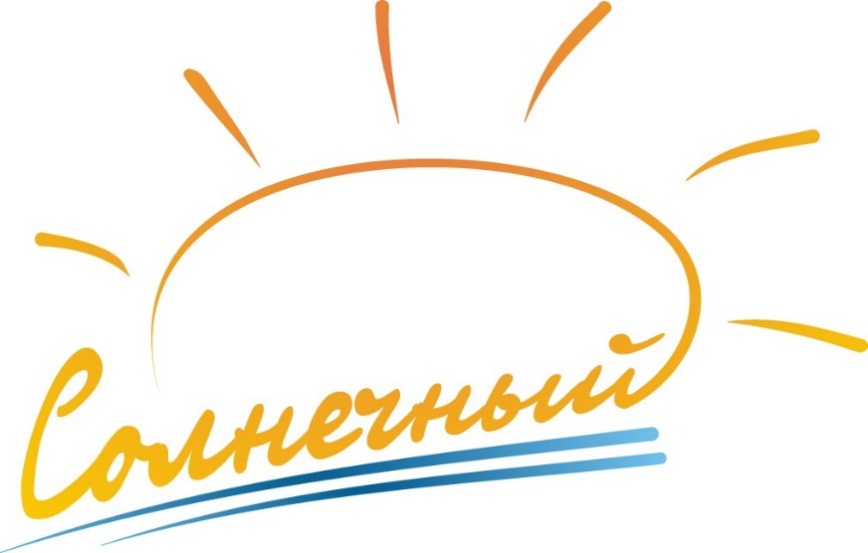 ПрограммаТематической  смены спортивно-оздоровительного направления «Здоровые привычки»(для детей от 7 до 17 лет)Автор программы:Цепаева Татьяна Григорьевна,директор МАУ СОЦ «Солнечный»г. Красноуральск, 2022 г.Пояснительная запискаОрганизация летнего отдыха – один из важных аспектов образовательной и воспитательной деятельности. Организованная деятельность детей в летний период позволяет сделать педагогический процесс непрерывным в течении всего года. Организация педагогического процесса и работы в летнем лагере характеризуется интерактивностью, соответствием системе образования в целом, является не только системой универсальных учебных действий и совокупностью предметных, метапредметных и личностных результатов, но и, прежде всего, отвечает требованиям к процессу духовно-нравственного развития и воспитания, социализации воспитанников,  основанием для которых является «Концепция духовно-нравственного воспитания и развития гражданина России». Концепция гласит: темпы и характер развития общества непосредственным образом зависят от гражданской позиции человека, его мотивационно-волевой сферы, жизненных приоритетов, нравственных убеждений, моральных норм и духовных ценностей. Невозможно представить программу летнего оздоровительного лагеря без комплекса спортивных мероприятий, а также мер по оздоровлению воспитанников. В соответствии со Стратегией развития воспитания в Свердловской области до 2025 года обеспечение возможностей для сохранения здоровья носит первоочередной характер, поскольку негативных факторов, негативно влияющих на состояние здоровья достаточно много, а статистические данные далеко не оптимистичны (в Свердловской области систематически занимается физкультурой и спортом чуть более 20% от общего числа жителей области). В этой связи, понятие «здоровый образ жизни» необходимо закладывать еще в детстве. Приоритетным направлением 1-й смены является физическое развитие и формирование культуры здоровья детей, что способствует формированию духовно-нравственных качеств личности, а также является неотъемлемой частью общей культуры человека. Также нормативным основанием для разработки оздоровительно-образовательной программы являются: - Конституция российской Федерации; - Конвенция ООН о правах ребенка; - Закон РФ «Об образовании» (Федеральный закон Российской Федерации от 29 декабря 2012 г. № 273-ФЗ); - Федеральный закон №124-ФЗ «Об основных гарантиях прав ребенка в Российской Федерации»; - Распоряжение Правительства Российской Федерации от 29 мая 2015г. № 996-р г. Москва «Стратегия развития воспитания в Российской Федерации на период до 2025 года»; - Федеральный закон №52-ФЗ «О санитарно-эпидемиологическом благополучии населения- СП 2.4.3648-20 «Санитарно-эпидемиологические требования к организациям воспитания и обучения, отдыха и оздоровления детей и молодежи» - Национальный стандарт РФ ГОСТ Р 52887-2007 «Услуги детям в учреждениях отдыха и оздоровления»; -Концепция духовно-нравственного воспитания и развития личности гражданина России;- Постановление Правительства РФ от 13 апреля 2017 года №444 «О внесении изменений в Положение о Министерстве образования и науки Российской Федерации»; -Методические рекомендации по обеспечению организации отдыха и оздоровления детей; - Приказ Министерства образования и науки Российской Федерации от 13 июля 2017г. №656 «Об утверждении примерных положений об организации отдыха детей и их оздоровления»;- Приказ Минобрнауки России от 29.08.2013 №1008 «Об утверждении Порядка организации и осуществления образовательной деятельности по дополнительным образовательным программам»;- Устав МАУ СОЦ «Солнечный»;- Коллективный договор МАУ СОЦ «Солнечный» - Положения об учреждениях отдыха и оздоровления детей МАУ СОЦ «Солнечный»; - кодекс этики МАУ СОЦ «Солнечный»; - Правила внутреннего трудового распорядка МАУ СОЦ «Солнечный».Ведущими идеями смены являются: приобщение к здоровому образу жизни, развитие мотивации детей к познанию и творчеству, содействие личностному и профессиональному самоопределению подростков, его адаптация к жизни в современном обществе, органичное сочетание видов досуга с различными формами образовательной и оздоровительной деятельности.Ведущей функцией программы является оздоровление, в широком смысле, а не только в физиологическом. В системе непрерывного образования каникулы в целом, а летние в особенности, играют весьма важную роль для развития, воспитания и оздоровления детей и подростков. Лето - это своего рода мостик между завершающим учебным годом и предстоящим. Воспитательная ценность системы летнего отдыха состоит в том, что она создает условия для эмоционального привлекательного досуга обучающихся, восстановления их здоровья, удовлетворения потребностей в новизне впечатлений, творческой самореализации, общении и самодеятельности в разнообразных формах, включающих труд, познание, искусство, культуру, физические упражнения. Истинное оздоровление ребенка невозможно без создания доброго климата в детском коллективе, без организации разнообразной творческой деятельности, дающей возможность духовного, интеллектуального и физического развития, удовлетворения его разнообразных потребностей, при условии благоприятного экологического окружения.    Возрастной спектр воспитанников (от 7 до 17 лет) позволяет говорить, как о духовно-нравственном развитии детей, так и их социализации. В соответствии с Национальным стандартом РФ «Услуги детям в учреждениях отдыха и оздоровления» детям предоставляются медицинские услуги, правовые, услуги, обеспечивающие благоприятные и безопасные условия жизнедеятельности детей, образовательные, психологические, услуги по организации культурно-досуговой деятельности, развивающие, транспортные и информационные услуги, а так же услуги в сфере физической культуры и спорта. В этой связи программа направлена не только на оздоровление и отдых детей, выполнение воспитательной функции, но и на организацию образовательной деятельности, развитие творческого, спортивного, технического и социального потенциала каждого ребенка. Совершенствование работы объединений дополнительного образования является одним из приоритетных направлений программы. Занятия в кружках и секциях дадут детям возможность раскрывать и развивать свои творческие способности, а также получить новые знания и полезные навыки. Программа смены будет реализовываться на площадке круглогодичного действия: загородный оздоровительный лагерь «Солнечный» (14 дней) г. Красноуральск.Лагерь «Солнечный» находится в экологически чистой зоне в 12 км от города. Территория лагеря (10,8га) расположена вблизи реки Тура. Площадь лагеря огорожена по периметру металлическим забором, имеются все необходимые условия для комфортного проживания, отдыха и оздоровления детей. Лагерь «Солнечный» включает в себя: 4 спальных корпуса (один 2-х этажный и три одноэтажных), медицинский корпус, медицинский изолятор, клуб-столовая (большой актовый зал и столовая на 230 посадочных мест), а так же помещения для кружковой деятельности. Территория лагеря оборудована спортивными площадками, стадионом, зонами для игр, а так же несколькими теневыми навесами. Цель – создание условий, способствующих сохранению и укреплению здоровья детей, формированию потребности в ЗОЖ, а также стремления к повышению уровня физического развития.Задачи:- сформировать у детей представление о культуре ЗОЖ, ценности занятия спортом и физической культурой, а также системе комплекса ГТО и его практическом применении в области ГО;- укрепить здоровье детей и сформировать стремление к здоровому и безопасному образу жизни; обеспечить благополучие физического и психо-эмоционального состояния детей; - организовать комплекс оздоровительных и физкультурно-спортивных, а также агитационно-пропагандистских мероприятий, направленных на популяризацию ЗОЖ и формирование положительное отношение к занятиям спортом; - обеспечить опыт социальных практик, способствующих воспитанию таких качеств, как дисциплинированность, сила воли, трудолюбие, а также культуру спортивного соперничества, провести комплекс мероприятий по профилактике асоциального поведения среди детей и подростков, наркомании, алкогольной зависимости, табакокурения и других вредных привычек.Ожидаемые результаты:- знание о составляющих здорового образа жизни, понимание ценности духовно-нравственного развития, культуры умственного и физического труда; - проявление навыков самоопределения и стремления к самовыражению, проявление интереса к мероприятиям программы, проявление физической, интеллектуальной, творческой, социальной активности детей;- приобретение ребенком разнообразного положительного социального опыта в процессе общения и активной деятельности в новом коллективе; - увеличение количества детей (не менее 94-96%) с выраженным оздоровительным эффектом, отсутствие травм, заболеваний, а также отрицательных отзывов со стороны детей и родителей.Принципы деятельности:Принцип безопасности жизни, здоровья, психического состояния детей.Принцип приоритета личных интересов и их удовлетворения в сочетании с соблюдением норм и правил детского учреждения.Принцип многообразия видов, форм и содержания деятельности, рассчитанные на доминирующие способности, интерес и потребности.Принцип свободы и творчества, предполагающий право выбора познавательной деятельности, форм и способов организации жизни в коллективе, участие в досуговых мероприятиях, выбора ролевой позиции при подготовке дел (организатор, участник).Принцип социальной активности через включение воспитанников в социально значимую деятельность при проведении мероприятий.Принцип взаимосвязи педагогического управления и самоуправления, реализация которого предполагает формирование временных творческих групп по организации, проведению и освещению жизнедеятельности в лагере.Принцип событийности мероприятий, то есть необычности и значимости каждого события, как части общественной и личной жизни ребенка в летнем лагере.Принцип демократического стиля и характера взаимоотношений, равноправия, взаимодействия, партнерства детей и взрослых, возможности участия в процессе детского самоуправления с возможностью участия в принятии решений и организации деятельности в детском оздоровительном лагере.Принцип гуманного характера отношения к детям. Принцип конфиденциальности в разрешении личных проблем и конфликтов детей.                    Система мероприятий       Реализации задач смены способствует комплекс спортивно-оздоровительных мероприятий, бесед, творческих конкурсов:Беседы о необходимости ведения ЗОЖ, пользе регулярных закаливающих процедур, а также вреде курения, употребления алкогольных и наркотических веществ (старшая медсестра МАУ СОЦ «Солнечный»).Конкурс рисунков на асфальте «Мы за ЗОЖ».Торжественная церемония открытия летней спартакиады «Да здравствует, ГТО!». Знакомство с историей развития Всероссийского физкультурного комплекса ГТО, нормативами комплекса ГТО (инструктор по физической культуре МАУ СОЦ «Солнечный»)Тренировочная сдача нормативов ГТО в течении смены.Спортивные мастер-классы. Военно-спортивная игра «Патриот»  Ресурсное обеспечение достижения результатовОдной из основных задач организационного и методического обеспечения деятельности программы является профессиональная подготовка специалистов. Педагогический коллектив представлен не только штатными педагогами, педагогами школ и дошкольных учреждений г. Красноуральска, прошедшими профессиональную подготовку, но и студентами педагогических ВУЗов и колледжей.Кадровое обеспечение программы: - Директор лагеря; - старший воспитатель;- воспитатели;- вожатые;- инструктор по физической культуре;- руководители кружков;- механик по обслуживанию звуковой техники; Социальные партнеры:- Администрация городского округа Красноуральск и Дума городского округа Красноуральск
 - МКУ «Управление культуры и молодежной политики» г. Красноуральска
 - ОДН ОМВД по г. Красноуральску 
 - ОГИБДД ОМВД по г. Красноуральск 
 -  ОНД городского округа Красноуральск УНДиПР ГУ МЧС России 
 - МБУ «Централизованная библиотечная система» г. Красноуральска
 - МАУ Дворец культуры «Металлург»
 - ОАО «Святогор»
 - Образовательные учреждения города, учреждение дополнительного образования ДЮЦ «Ровесник»
        Методическое сопровождение:- Нормативные документы, обеспечивающие безопасность пребывания детей и взрослых в лагере (должностные инструкции и инструкции по охране труда, инструкции при проведении различных мероприятий, приказы об ответственности, журналы инструктажей и т.д.);- методические разработки сценариев мероприятий в соответствии с программой;- программа работы кружков;- методическая литература по организации досуга детей;- библиотечный фонд.	Материально-техническое обеспечение программы:- спортивно-игровое оборудование и инвентарь;- дидактические, настольные игры;- ноутбуки - мультимедийное оборудование;- инструменты и материалы для рисования, изготовления поделок,               канцелярские товары.Содержание программыМеханизмы реализации программыОтличительной особенностью реализации оздоровительно-образовательной программы смены является включение тестовых упражнений, для подготовки к сдаче норм ГТО (готов к труду и обороне).  При выборе форм и методов работы приоритетным в программе является оздоровительная и образовательная деятельность, направленная на развитие ребёнка, полноценное питание, медицинское обслуживание, пребывание на свежем воздухе, проведение оздоровительных, спортивных, культурно-досуговых мероприятий, организации экскурсий. Использование методов коллективной творческой деятельности и игровых форм работы помогает формированию коллектива, обучает правилам общения и приспосабливаемости к новым условиям. В рамках смены планируется организация и проведение междуотрядных соревнований по футболу и пионерболу.С целью профилактики правонарушений, детского дорожно-транспортного травматизма, противопожарной безопасности в летний период проводятся регулярные инструктажи, презентации правил дорожного движения, профилактические акции, демонстрация фильмов по профилактике дорожно-транспортных происшествий, а также совместные мероприятия с ОДН ОМВД, ГИБДД и пожарной частью города Красноуральск.Деятельность лагеря проводится в соответствии с санитарно-гигиеническими нормами. Ежедневная зарядка на свежем воздухе, спортивные часы, проведение игр и мероприятий способствуют достижению поставленной цели по укреплению здоровья. В течении смены – 100% охват детей оздоровительными мероприятиями.Этапы реализации программы	Программа реализуется в три этапа:Организационный этап - Создание условий для положительного эмоционального настроя; - знакомство с основной идеей смены; - знакомство с правилами жизнедеятельности лагеря; - знакомство и адаптация детей внутри нового коллектива; - определение творческих планов внутри отрядов; - оформление отрядных уголков; - формирование органов детского самоуправления.2. Основной этап - Создание внутри коллектива благоприятных условий для проявления интересов и способностей детей; - вовлечение детей в различные виды коллективно-творческих дел; - самоопределение детей в делах (выбор кружков, спортивных секций); - развитие идеи смены, организация и проведение запланированных мероприятий смены; - работа кружков и органов детского самоуправления;3. Заключительный этап - Организация подведения итогов сцены (итоговое мероприятие) - творческий отчет по работе кружков - анализ результатов индивидуальных достижений; - награждение активных участников смены; - проведение итоговых диагностических мероприятий; - проведение педагогического совета по итогам реализации программы смены.     Формы и методы работыХобби-центры (кружки)	Одной из основных частей программы «Территория развития» является работа хобби-центров, реализующих программы дополнительного образования по направлениям: - декоративно-прикладное творчество - «Золотая кисточка» (изобразительное искусство) - секция спортивных игр.Цель работы хобби-центров – раскрытие потенциала детей, подготовка их к активной социальной и творческой деятельности, а также самореализация и самовыражение. После торжественного открытия и презентации деятельности кружков каждый сможет выбрать для себя наиболее интересный вид деятельности. Система детского самоуправления	Реализация детской инициативы воплощается в создании в лагере органов детского самоуправления. Внутреннее побуждение и потребность в самостоятельности, новым формам деятельности позволяет решать следующие задачи: - освоение детьми организаторских навыков; - реализация лидерского потенциала; - получение опыта совместной работы; - освоение навыков анализа деятельности; - повышение ответственности.Детское самоуправление носит характер ролевой игры. Такая форма организации деятельности способствует формированию характера, а так же развитию лидерских качеств и раскрытию творческого потенциала детей. Формируется чувство «команды», ответственность за общее дело, взаимопомощь и взаимовыручка.Проект социальных инициатив	В рамках каждой из смен воспитанники под руководством наставников разрабатывают и организуют волонтерские акции по различным направлениям (спортивное, экологическое, инклюзивное и т.д.). Делая добрые, социально-полезные дела, дети обучаются различным трудовым навыкам, участвуют в различных акциях и проектах, получают знания и жизненный опыт. Они получают реальное представление о том, как строить отношения с людьми, приобретают лидерские качества и могут выбрать направление дальнейшего развития. Волонтерский отряд призван воспитывать детей в духе гуманного отношения к людям, к природе, а также способствовать воспитанию патриотизма и активной жизненной позиции. Цель: создание условий для приобщения детей к нравственным ценностям культуры, культуры сотрудничества и заботы о людях и окружающем мире.Задачи: - Развивать представление о ценностях заботы об окружающем мире, сотрудничества и помощи людям; - формировать умения заботы об окружающем мире, сотрудничества и помощи людям; - воспитывать ответственное поведение в процессе заботы, сотрудничества и помощи людям; - обеспечить опыт социальных практик в условиях учреждения.	Стратегия деятельности волонтерского движения «3D» (Делай, добрые, дела) заключается в том, что все технологии направлены не только на привлечение внимания к волонтерской деятельности, а на организацию мероприятий социальной направленности, которые помогают волонтером проявлять свою инициативу и направлять ее в нужное русло.Психолого-педагогическое сопровождение	Создание психологической службы в учреждении отдыха и оздоровления позволяет существенно повысить эффективность образовательно-оздоровительного процесса, ведь главной задачей педагогического коллектива является обеспечение благополучия физического и психоэмоционального состояния каждого ребенка, приезжающего на отдых. В условиях нахождения ребенка в непривычной жизненной ситуации ребенку требуется поддержка и психолого-педагогическое сопровождение в большей степени, чем при пребывании в привычных для него условиях.Целью психолого-педагогического сопровождения является оказание психологической поддержки и помощи всем участникам оздоровительно-образовательного процесса.Задачи: - способствовать созданию социальной ситуации развития, соответствующей индивидуальным особенностям всех участников оздоровительно-образовательного процесса и обеспечить условия для охраны и улучшения их психологического здоровья и развития личности; - содействовать педагогическому коллективу в создании благоприятного социально-психологического климата; - проводить психолого-педагогический анализ социальной ситуации развития в детском лагере, выявлять основные проблемы и определять причины их возникновения, пути и средства их разрешения.Механизм оценки результативности программыПедагогические инструменты измерения результатов: - беседы, анкетирование детей, анализ рисунков и рассказов на различные темы; - наблюдение за поведением детей;  - количественные показатели: охват детей и подростков, процент занятости детей в кружках и секциях, количество детей, принимающих участие в мероприятиях, количество конкретных дел и мероприятий; - позитивные изменения в поведении детей, сохранность природных богатств и территории учреждения; - показатели медицинского обследования (медицинский работник); - педагогический дневник. Формы представления результатов:Диаграммы и графики: результаты анкетирования детей, рейтинг мероприятий.Таблицы: Комплексная оценка эффективности оздоровления, Занятость детей в кружках и спортивных секциях.Аналитические отчеты педагогов, заместителя директора по воспитательной работе.Фото- и видео отчеты.Качественные показатели: результаты участия в конкурсах, заинтересованность СМИ, оценка деятельности участниками смен (отрядные «свечки», итоговые анкетирования), качество продуктов социально-творческой деятельности.Факторы рискаСписок используемой литературыЗакон РФ «Об образовании» (Федеральный закон Российской Федерации от 29 декабря 2012 г. № 273-ФЗ);Федеральный закон №124-ФЗ «Об основных гарантиях прав ребенка в Российской Федерации»;Распоряжение Правительства Российской Федерации от 29 мая 2015г. № 996-р г. Москва «Стратегия развития воспитания в Российской Федерации на период до 2025 года»;Федеральный закон №52-ФЗ «О санитарно-эпидемиологическом благополучии населенияСанПиН 2.2.2.3155-13 «Санитарно-эпидемиологические требования к устройству, содержанию и организации отдыха и оздоровления детей»Национальный стандарт РФ ГОСТ Р 52887-2007 «Услуги детям в учреждениях отдыха и оздоровления»;Концепция духовно-нравственного воспитания и развития личности гражданина Росси;Постановление Правительства РФ от 13 апреля 2017 года №444 «О внесении изменений в Положение о Министерстве образования и науки Российской Федерации»;Методические рекомендации по обеспечению организации отдыха и оздоровления детей;Приказ Министерства образования и науки Российской Федерации от 13 июля 2017г. №656 «Об утверждении примерных положений об организации отдыха детей и их оздоровления»;Приказ Минобрнауки России от 29.08.2013 №1008 «Об утверждении Порядка организации и осуществления образовательной деятельности по дополнительным образовательным программам»;О Всероссийском физкультурно-спортивном комплексе «Готов к труду и обороне» (ГТО): Указ от 24 марта 2014 г., № 172 / Президент Российской Федерации// Сборник официальных документов и материалов. – 2014. – № 3. – С. 34.Стратегия развития физической культуры и спорта в Российской Федерации на период до 2020 года: утв. распоряжением от 7 августа 2009 г., № 1101р / Правительство Российской Федерации // Сборник официальных документов и материалов. – 2009. – № 10. – С. 1432.О внесении изменений в государственную программу Российской Федерации «Развитие физической культуры и спорта»: постановление от 16 августа 2014 г., № 821 / Правительство Российской Федерации// Сборник официальных документов и материалов. – 2014. – № 9. – С. 1030.Фетисов В.А. О критериях и показателях развития физической культуры и спорта в зарубежных странах / В.А. Фетисов. – М.: Советский спорт, 2005. – 80 с.Об утверждении Положения о Всероссийском физкультурно-спортивном комплексе «Готов к труду и обороне» (ГТО): постановление от 11 июня 2014 г., № 540 / Правительство Российской Федерации// Администратор образования. – 2014. – № 14. – С. 2226.Значки ГТО (2014) [Электронный ресурс] // http://olimp.kcbux.ru/Raznoe/gto/gto.html – 02.02.2015.Об утверждении Порядка организации и проведения тестирования населения в рамках Всероссийского физкультурно-спортивного комплекса «Готов к труду и обороне» (ГТО): приказ от 29 августа 2014 г., № 739 / Министерство спорта Российской Федерации // Сборник официальных документов и материалов. – 2014. – № 11. – С. 6770.Григоренко Ю.Н., Кострецова У.Ю., Кипарис-2: Учебное пособие по организации детского досуга в детских оздоровительных лагерях и школе. – М.: Педагогическое общество России, 2002.Гузенко А.П. Как сделать отдых детей незабываемым праздником. Волгоград: Учитель, 2007Криксунов Е. А., Пасечник В. В., Спирин А. П. Экология: Учебник. - М., 1995.Нещерет Л.Г. Хочу быть лидером! Выпуск 4.-Н. Новгород: изд-во ООО «Педагогические технологии», 2006.Прутченков А. С., Самкова В. А. Эколого-экономическая игра «Голубая планета»: Методическая разработка. - М., 1996.Чернова Н. М., Галушин В. М., Константинов В. М. Основы экологии. - М., 1995.Организация досуговых, творческих и игровых мероприятий в летнем лагере. С.И.Лобачева.Москва: ВАКО, 2007 г.Учебник для вожатого. М.П.Кулаченко – Ростов на Дону: Феникс, 2008.Детская энциклопедия “Я познаю мир” Спорт, Москва, изд АСТ, 1999 г.Журнал “Физкультура в школе” №3 2006 г.Книга для учителя “Физическая культура” сценарии праздников и игровых занятий. Москва “Первое сентября” 2002 г.Сивачева Л.Н. “Физкультура – это радость! Спортивные игры с нестандартным оборудованием” Санкт-Петербург “Детство-пресс” 2002 г.Ожидаемый результатСпособ оценки достижения результата- знание о составляющих здорового образа жизни, понимание ценности духовно-нравственного развития, культуры умственного и физического труда- заинтересованность и активность детей при проведении бесед по соответствующим тематикам, количество задаваемых вопросов, качество ответов детей на задаваемые вопросы (беседы, опросы)- проявление навыков самоопределения и стремления к самовыражению, проявление интереса к мероприятиям программы, проявление физической, интеллектуальной, творческой, социальной активности детей- проявление активности в организации дел и мероприятий, участие в системе детского самоуправления (количество мероприятий, в которых ребенок принимал участие, стремление помочь при организации дел)- приобретение ребенком разнообразного положительного социального опыта в процессе общения и активной деятельности в новом коллективе- уровень удовлетворенности от участия в программе (анкетирование, обсуждение результатов мероприятий и дел на отрядных свечках, аналитические отчеты педагогов о результатах деятельности за смену);- качество организации мероприятий (отзывы детей о проведенных мероприятиях, отзывы представителей администрации, присутствующих на мероприятиях, заинтересованность СМИ, активность социальных партнеров)- увеличение количества детей (не менее 94-96%) с выраженным оздоровительным эффектом, отсутствие травм, заболеваний, а так же отрицательных отзывов со стороны детей и родителей- показатели медицинского обследования в начале и в конце смены (сравнительная таблица, анализ результатов медицинского обследования)Фактор рискаМеры профилактики- плохие погодные условия- предусмотреть варианты проведения мероприятий в помещении, либо заменить мероприятие другим.- низкая активность детей в реализации программы- выявлять личные интересы детей, на основе которых приобщать их к предпочтительному ими виду деятельности; - предусмотреть достаточное количество секций и кружков различной направленности- предусмотреть возможность участия детей в обсуждении плана мероприятий на смену с целью его  возможной корректировки Недостаточная психолого-педагогическая компетентность воспитательского состава- организация обучения будущих сотрудников (воспитателей и вожатых);- проведение Инструктивно Методического Сбора. 